REVIEW OF SYSTEMSPrimary reason for today’s (first) visit: ____________________________________________________Do you presently have any problems in the following areas? If “YES”, give an explanation.PAST HISTORY (EYE)	YES	NOEye drops currently in use: (list)	[	]	[	]____________________________________________________________________________________________________________________________________________________________________________________________________________________________________________________________________________________________________________________________________________________Allergies to eye dropsHistory of cataract, glaucomaHistory of cross/lazy eyeEye injury or other diseaseEye surgeryPAST HISTORY (MEDICAL)List any medications (other than eyedrops) that you are currently using:	_____________________________________________________________________________________________________________________________________________________________________________________________________List all major illnesses:	Diabetes _______ Hypertension _______Other: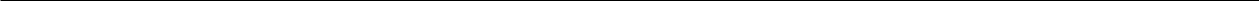 _____________________________________________________________________________________List any major surgical procedures: ______________________________________________________________________________________________________________________________________________Do you have any medication allergies?	[	] NO	[	] YES	Penicillin	SulfaList other medication allergies: _________________________________________________________________________________________________________________________________________________FAMILY HISTORYPatient’s signature: _____________________________________ Date: ___________________________History reviewed	[	] No changes	[	] Additions as notedPhysician’s signature: ___________________________________ Date: ___________________________YESYESNONOEXPLANATION OF PROBLEMEyesLoss or blurred vision[][]________________________________Loss of side vision, double vision[][]________________________________Itching, burning, or discharge[][]________________________________Redness[][]________________________________Gritty feeling, dryness or tearing[][]________________________________Glare/light sensitivity, or halos[][]________________________________Eye pain or soreness[][]________________________________Infection of eye lashes or lid, styes[][]________________________________Ears, nose, mouth, throat[][]________________________________Cardiovascular, (heart, blood vessels)[][]________________________________Respiratory (lungs/breathing)[][]________________________________Gastrointestinal (stomach/intestines)[][]________________________________Genitourinary (genitals/kidney/bladder)[][]________________________________Musculoskeletal (muscles/joints)[][]________________________________Integument (skin/breast)[][]________________________________Neurological[][]________________________________Psychiatric[][]________________________________Endocrine (hormones, glands)[][]________________________________Hematologic/Immunologic (blood)[][]________________________________Seasonal allergies (hay fever, etc.)[][]________________________________[][]List drops you are allergic to:[][]________________________________[][]________________________________[][]________________________________[][]________________________________YESYESNONO     EXPLANATION/RELATIONSHIPOCULARBlindness[][]________________________________Cataract[][]________________________________Glaucoma[][]________________________________Macular degeneration[][]________________________________Retinal detachment[][]________________________________MEDICALDiabetes[][]________________________________Arthritis, lupus, etc.[][]________________________________Other (list)[][]________________________________SOCIAL HISTORYYESYESNONO      EXPLANATIONOCULARHave you ever tried to wear contacts?Have you ever tried to wear contacts?[][]________________________________Did you have problems with contacts?Did you have problems with contacts?[][]________________________________Vision causes problems with:Vision causes problems with:❑ Driving❑ Night vision❑ Reading❑ Reading❑ Reading❑ Reading❑ Sports/Outdoor activitiesGENERALDo you drink alcohol?[][]How much per day? ________________Do you smoke?[][]Have you ever had a blood transfusion?Have you ever had a blood transfusion?[][]Have you ever had contact with a personHave you ever had contact with a personwho had a sexually transmitted disease?who had a sexually transmitted disease?[][]